26/05 RM 03984Hardware e SoftwareATIVIDADE – PÁGINA: 281) O que é um HARDWARE? Dê 03 exemplos:É  a  parte física de um computador eletrônicos.2) O que é um SOFTWARE? Dê 02 exemplos:Ê  uma sehuêcia de instruções  estritas para serem interpretadas3) Escreva (S) para SOFTWARE e (H) para HARDWARE: ( s)                          (s )                       ( h)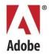 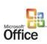 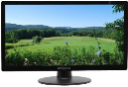 (s )                           (h )                     ( h)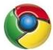 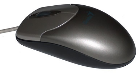 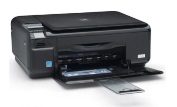 